How to add a Hot Deal to the website: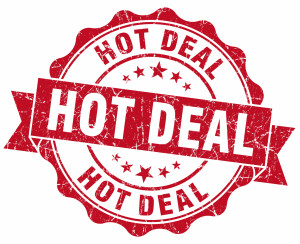 Login to your account, through ChamberMasterIf you don’t know your login information call 419-300-4611 or email admin@stmarysohio.orgClick Advertising on the left hand sideThen click Add A Hot DealEnter all valid informationSave and Exit